«Оқуға құштар мектеп» жобасы аясында "Ерліктің ерен тұлғасы" атты ақпараттық сағаттың ақпараты       18.04.2023ж мектебіміздің кітапханасында «Оқуға құштар мектеп» жобасы аясында  23 сәуір  жазушы, Ұлы отан соғысының ардагері, әйгілі партизан, халық қаһарманы Қасым Қайсеновтың туғанына 105 жас толуына байланысты 7 сынып оқушыларының қатысуымен  "Ерліктің ерен тұлғасы" атты ақпараттық сағат ұйымдастырылды. Жазушының өмірі жайлы ақпарат беріліп, шығармалары және  жетістіктерімен таныстырылды.    18.04.2023 г в библиотеке нашей школы 23 апреля в рамках проекта «Оқуға құштар мектеп» был организован информационный час " Ерліктің ерен тұлғасы " с участием учащихся 7 классов, посвященный 105-летию со дня рождения писателя, ветерана Великой Отечественной войны, известного Партизана, народного героя Касыма Кайсенова. Была представлена информация о жизни писателя, представлены его произведения и достижения.#oqu_agartu_ministrligi;#RUMCDOMONRK#ҚРБҒММОНРК#РУМЦДОМОНРК#karagandyoblysybilimbaskarmasy#balkash_qalasy_bilim_bolimi@uo.krg@umckrg@g.kozhakhmetoova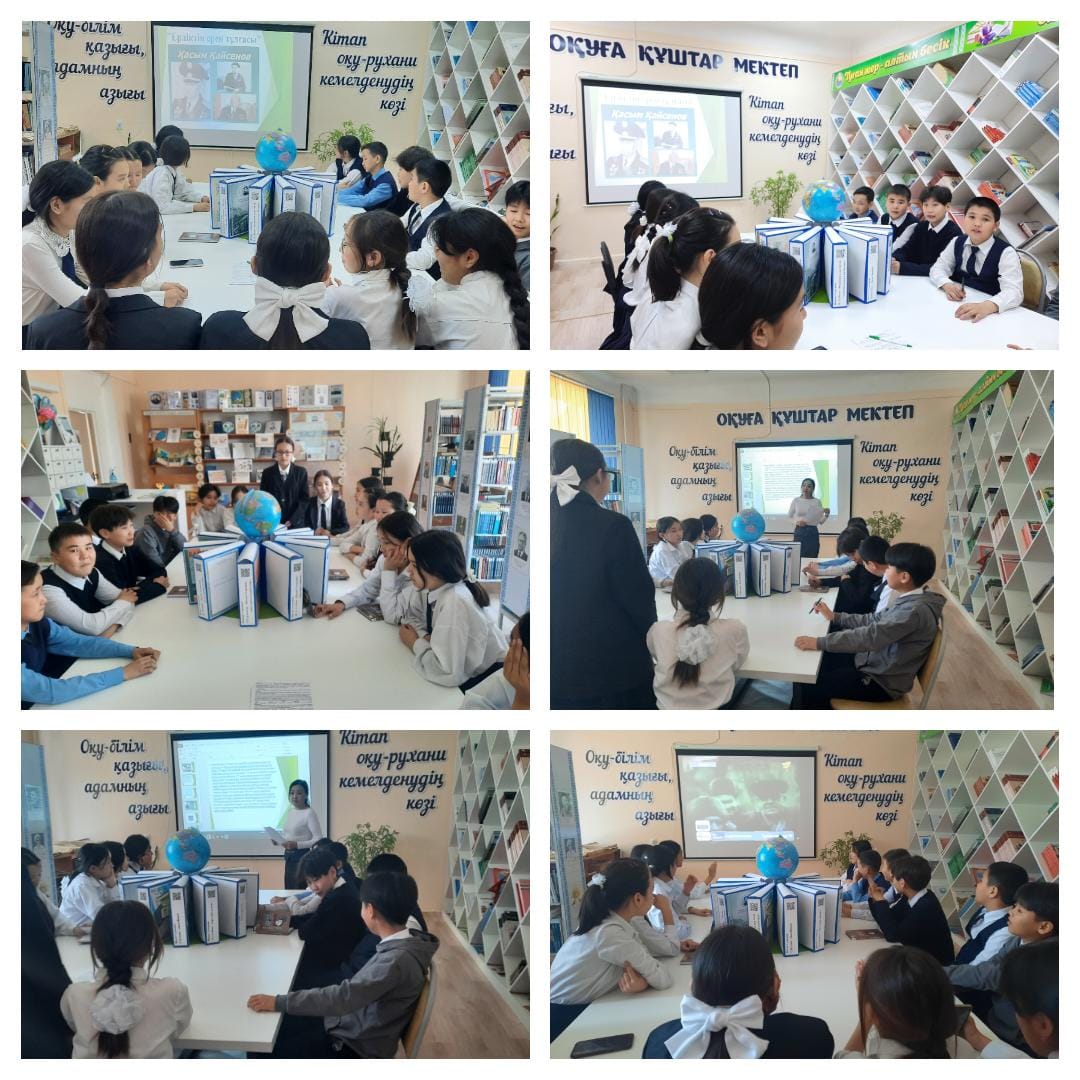 